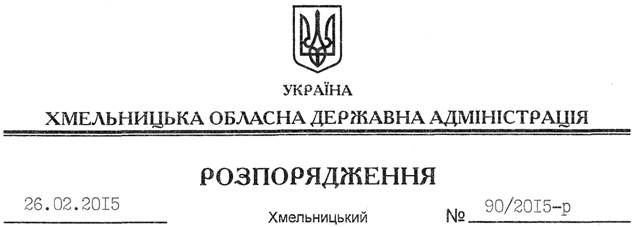 На підставі статей 6, 21, 39 Закону України “Про місцеві державні адміністрації”, статей 17, 92, 122, 123, 125, 126 Земельного кодексу України, розглянувши клопотання ДП “Хмельницьке лісомисливське господарство”, зареєстроване в обласній державній адміністрації 17.02.2015 за № 99/1042-11-42/2015, та документацію із землеустрою:1. Затвердити технічну документацію із землеустрою щодо встановлення (відновлення) меж земельних ділянок в натурі (на місцевості) Державного підприємства “Хмельницьке лісомисливське господарство” для ведення лісового господарства на території Яснозірської, Грим’яцької сільських рад Віньковецького району Хмельницької області.2. Надати в постійне користування державному підприємству “Хмельницьке лісомисливське господарство” земельні ділянки державної власності загальною площею  (землі лісогосподарського призначення) для ведення лісового господарства і пов’язаних з ним послуг, що розташовані за межами населених пунктів на території Віньковецького району Хмельницької області згідно з додатком.3. Право постійного користування земельними ділянками ДП “Хмельницьке лісомисливське господарство” виникає з моменту державної реєстрації цього права.4. Контроль за виконанням цього розпорядження покласти на заступника голови облдержадміністрації відповідно до розподілу обов’язків.Перший заступникголови адміністрації								  О.СимчишинПро передачу в постійне користування земельних ділянок ДП “Хмельницьке лісомисливське господарство”